Name		Date	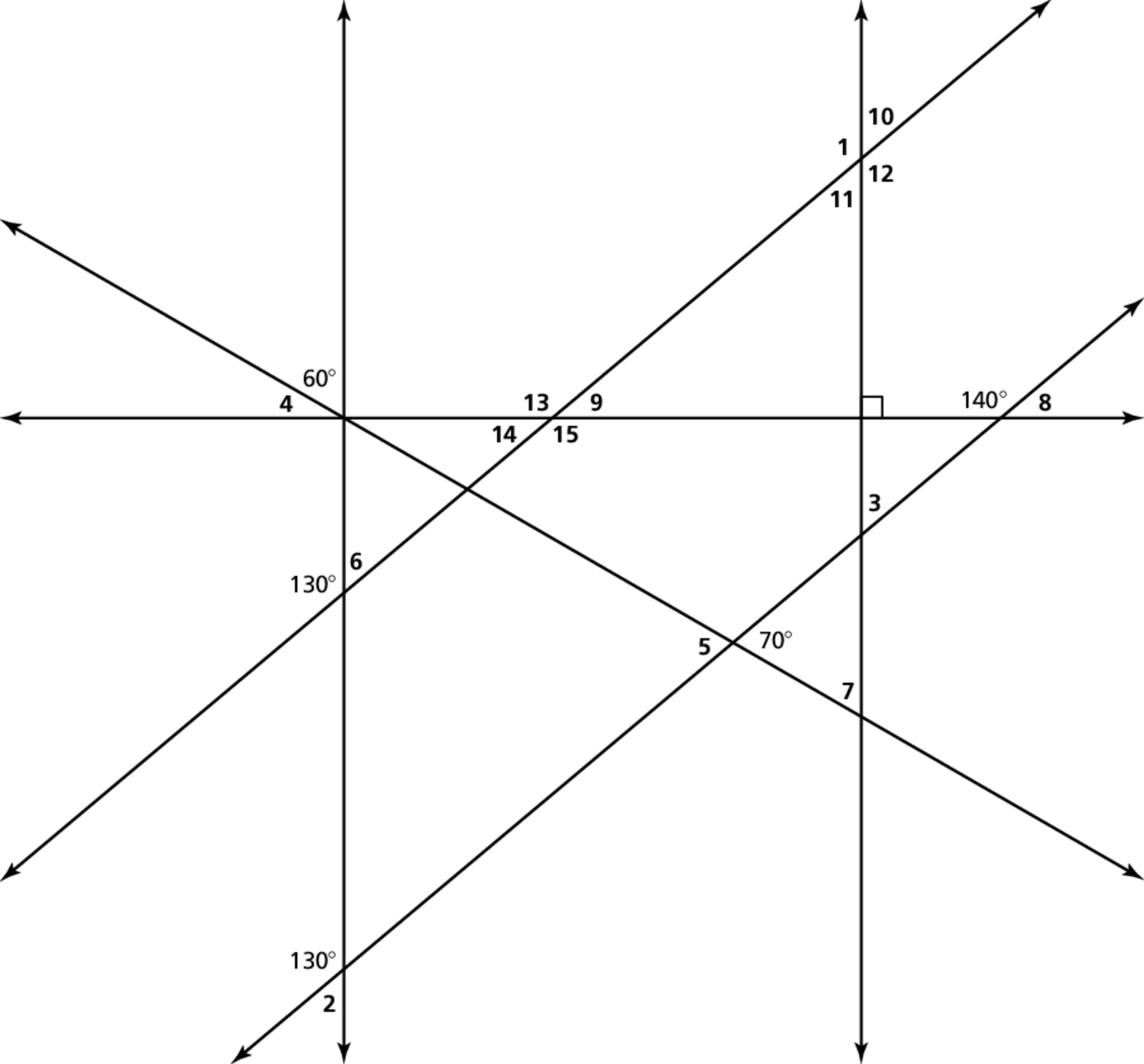 Finding Missing AnglesUse properties of shapes and angles to find the missing measures.